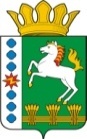 КОНТРОЛЬНО-СЧЕТНЫЙ ОРГАН ШАРЫПОВСКОГО МУНИЦИПАЛЬНОГО ОКРУГАКрасноярского краяЗаключениена проект Решения Шарыповского окружного Совета депутатов «О внесении изменений в решение Шарыповского окружного Совета депутатов от 16.12.2021 № 19-161р «О бюджете округа на 2022 год и плановый период 2023-2024 годов»  20 апреля 2022 год 					          	    		               № 22Основание для проведения экспертизы: ст. 157 Бюджетного  кодекса Российской Федерации, ст. 9 Федерального закона от 07.02.2011 № 6-ФЗ «Об общих принципах организации и деятельности контрольно – счетных органов субъектов Российской Федерации и муниципальных образований», ст. 15 Решения Шарыповского окружного Совета депутатов от 14.12.2021 № 5-32р «Об утверждении Положения о Контрольно – счетном органе Шарыповского муниципального округа Красноярского края» и в соответствии со стандартом организации деятельности Контрольно – счетного органа Шарыповского муниципального округа Красноярского края СОД 2 «Организация, проведение и оформление результатов финансово – экономической экспертизы проектов Решений Шарыповского окружного Совета депутатов и нормативно – правовых актов по бюджетно – финансовым вопросам и вопросам использования муниципального имущества и проектов муниципальных программ» утвержденного приказом Контрольно – счетного органа Шарыповского муниципального округа Красноярского края от 25.01.2021 № 03.Цель экспертизы: определение достоверности и обоснованности показателей вносимых изменений в Решение Шарыповского окружного Совета депутатов «О внесении изменений в Решение Шарыповского окружного Совета депутатов от 16.12.2021 № 19-161р «О бюджете округа на 2022 год и плановый период 2023-2024  годов». Предмет экспертизы: проект Решения Шарыповского окружного Совета депутатов «О внесении изменений в Решение Шарыповского окружного Совета депутатов от 16.12.2021 № 19-161р «О бюджете округа на 2022 год и плановый период 2023-2024 годов» с приложениями и пояснительной запиской.Представленный на экспертизу проект Решения Шарыповского окружного Совета депутатов «О внесении изменений в Решение Шарыповского окружного Совета депутатов от 16.12.2021 № 19-161р «О бюджете округа на 2022 год и плановый период 2023-2024 годов» направлен в Контрольно – счетный орган Шарыповского муниципального округа Красноярского края 19 апреляя 2022 года. Разработчиком данного проекта Решения является финансово – экономическое управление администрации Шарыповского муниципального округа.Мероприятие проведено 19-20 апреля  2022 года.В ходе подготовки заключения Контрольно – счетным органом Шарыповского муниципального округа Красноярского края были проанализированы следующие материалы:- проект Решения Шарыповского окружного Совета депутатов депутатов «О внесении изменений в Решение Шарыповского окружного Совета депутатов от 16.12.2021 № 19-161р «О бюджете округа на 2022 год и плановый период 2023-2024 годов»;             - решение Шарыповского окружного Совета депутатов от 16.12.2021 № 19-161р «О бюджете округа на 2022 год и плановый период 2023-2024 годов».При проведении экспертизы проекта Решения проведены:- оценка соответствия внесенного проекта Решения сведениям и документам, явившимся основанием его составления;- оценка соответствия текстовой части и структуры проекта Решения требованиям бюджетного законодательства Российской Федерации;- анализ предлагаемых изменений бюджетных ассигнований по доходам, расходам и источникам финансирования дефицита бюджета, оценка обоснованности таких изменений.В результате экспертизы проекта Решения и финансово – экономических обоснований предлагаемых к утверждению увеличений бюджетных ассигнований по расходам бюджета, подтверждающих потребность выделения дополнительных ассигнований в указанных в проекте Решения суммах по средствам местного и краевого бюджетов установлено:Представленным проектом Решения предлагается изменить основные характеристики бюджета муниципального образования Шарыповский муниципальный округ на 2022 год и плановый период 2023-2024 годов, внести изменения в текстовую часть и приложения к Решению о бюджете, изложив их в новой редакции в соответствии с представленным проектом Решения.Предлагаемые к утверждению изменения текстовой части Решения о бюджете соответствуют бюджетному законодательству и законодательно установленным полномочиям органов местного самоуправления.Предлагаемые в проекте Решения изменения основных характеристик бюджета муниципального образования Шарыповский муниципальный округ представлены в таблице 1.Изменение основных характеристик бюджета муниципального образования Шарыповский муниципальный округ на 2022 годТаблица 1(руб.)Согласно проекту Решения прогнозируемый общий объем доходов бюджета округа увеличивается в сумме 135 880 792,57 руб. (116,03%), за счет увеличения безвозмездных поступлений в сумме 135 880 792,57 руб.   руб. (33,80%).Анализ предлагаемых к утверждению показателей плановых значений по доходам бюджета в разрезе классификации доходов представлены в таблице 2.Анализ изменения доходной части бюджета на 2022 годТаблица 2(руб.)          Сумма безвозмездных поступлений увеличивается на 135 880 792,57 руб. (33,80%) и составит 537 866 192,57 руб.Изменения в разрезе безвозмездных поступлений:Дотации бюджетам бюджетной системы РФ увеличиваются на 16 111 200,00 руб. или на 32,43 % и составит 65 797 200,00 руб. Субсидии бюджетам субъектов РФ и муниципальных образований (межбюджетные субсидии) увеличиваются на 45 792 541,60 руб. или на 173,72% и составят 72 151 941,60 руб.Субвенции бюджетам РФ и муниципальных образований увеличиваются на 8 967 910,00 руб. или на 2,75% и составят 8 967 910,00 руб.Иные межбюджетные трансферты увеличиваются на 62 010 200,00 руб. или на 100,00% и составят 62 010 200,00 руб.Безвозмездные поступления от негосударственных организаций увеличиваются на 3 000 000,00 руб. или на 100,00% и составят 3 000 000,00 руб.Уменьшение на 1059,03 руб. в связи с возвратом остатков субсидий, субвенций и иных межбюджетных трансфертов, имеющих целевое назначение, прошлых лет.Общий объем расходов бюджета проектом Решения увеличивается на сумму 138 542 089,28 руб. (16,27%) и составит в сумме 990 131 889,28 руб.Дефицит бюджета округа увеличивается на 2 661 296,71 руб. (66,13%) и составил в сумме 6 685 896,71 руб. Источники финансирования дефицита бюджета округа увеличивается на 2 661 296,71 руб. (66,13%) и составили в сумме 6 685 896,71 руб. Ограничения, установленные Бюджетным кодексом РФ к отдельным видам расходов, источников финансирования дефицита бюджета в проекте Решения соблюдены.Проектом Решения предусмотрено перераспределение бюджетных ассигнований по расходам бюджета по разделам, подразделам классификации расходов бюджета, ведомствам, видам расходов.Анализ предлагаемых к утверждению и перераспределению показателей плановых значений по расходам бюджета в разрезе функциональной классификации расходов представлен в таблице 3.Изменения показателей плановых значений по расходам в разрезе функциональной классификации расходов бюджета на 2022 год Таблица 3										                  (руб.)В проекте Решения основные изменения планируются по следующим разделам классификации расходов бюджета:Раздел «Общегосударственные вопросы» - бюджетные ассигнования увеличены на 1 610 506,80 руб. (1,47%) от утвержденного бюджета.           По подразделу 0104 «Функционирование Правительства Российской Федерации, высших исполнительных органов государственной власти субъектов Российской Федерации, местных администраций» увеличение бюджетных ассигнований в сумме 520 188,00 руб. (0,79%) на расходы по заработной плате, начисления на заработную плату заместителю главы округа по общественно-политической работе;            По подразделу 0105 «Судебная система» уменьшение бюджетных ассигнований в сумме 12 100,00 руб. (12,05%), за счет экономии по расходам на осуществление полномочий по составлению (изменению) списков кандидатов в присяжные заседатели в 2022 году;           По подразделу 0113 «Другие общегосударственные вопросы» увеличение бюджетных ассигнований в сумме 1 102 418,80 руб. (4,96%), из них: в сумме 1 099 268,80 руб. дотация на частичную компенсацию расходов на повышение оплаты труда отдельным категориям работников бюджетной сферы, в сумме 3 150,00 руб. на осуществление государственных полномочий в области архивного дела.Раздел «Национальная оборона» - увеличение бюджетных ассигнований в сумме 315 500,00 руб. (24,10%) от утвержденного бюджета.            По подразделу 0203 «Мобилизационная и вневойсковая подготовка» увеличение бюджетных ассигнований в сумме 315 500,00 руб. (24,10%), по расходам на осуществление государственных полномочий по первичному воинскому учету на территориях где отсутствуют военные комиссариаты.  Раздел «Национальная безопасность и правоохранительная деятельность» - увеличение бюджетных ассигнований в сумме 1603 699,24 руб. (21,61%) от утвержденного бюджета.             По подразделу 0310 «Защита населения и территории от чрезвычайных ситуаций природного и техногенного характера, пожарная безопасность» увеличение бюджетных ассигнований в сумме 1 603 699,24 руб. (21,61%), из них: в сумме 417 599,24 руб. дотация на частичную компенсацию расходов на повышение оплаты труда отдельным категориям работников бюджетной сферы, в сумме 1 186 100,00 руб. на обеспечение первичных мер пожарной безопасности.Раздел «Национальная экономика» - увеличение бюджетных ассигнований в сумме 36 560 663,68 руб. (81,56%) от утвержденного бюджета.По подразделу 0408 «Транспорт» увеличение бюджетных ассигнований в сумме 5 394 100,00 руб. (26,55%) на осуществление отдельных государственных полномочий по организации регулярных перевозок пассажиров и багажа автомобильным транспортом по межмуниципальным маршрутам регулярных перевозок в пригородном и междугородном сообщении, соединяющим населенные пункты, расположенных в границах муниципального округа;             По подразделу 0409 «Дорожное хозяйство (дорожные фонды)» увеличение бюджетных ассигнований в сумме 31 166 563,68 руб. (176,54%), из них: Увеличение:- в сумме 30 908 100,00 руб. на поддержку муниципальных комплексных проектов развития Шарыповского муниципального округа (капитальный ремонт автомобильных дорог с. Ажинское);- в сумме 545 263,68 руб. на содержание автомобильных дорог за счет средств дорожного фонда Шарыповского округа; Уменьшение:- в сумме 286 800,00 руб. на реализацию мероприятий направленных на повышение безопасность дорожного движения.             Раздел «Жилищно – коммунальное хозяйство» - увеличение бюджетных ассигнований на 51 754 556,96 руб. (69,38%) от утвержденного бюджета.По подразделу 0502 «Коммунальное хозяйство» увеличение бюджетных ассигнований в сумме 998 407,48 руб. (8,81%) на ремонт объектов жилищно-коммунального хозяйства муниципального округа;  По подразделу 0503 «Благоустройство» увеличение бюджетных ассигнований в сумме  49 320 343,00 руб. (470,58%), из них: в сумме 44 417 000,00 на реализацию комплексного проекта по благоустройству территории с. Парная, в сумме 3 000 000,00 руб. благотворительное пожертвование от благотворительной организации Фонд «Центр социальных программ» на устройство детских игровых площадок в с. Ивановка, с. Березовское, с. Ажинское, с. Малое Озеро, в сумме 1 572 186,00 руб. на реализацию проектов по благоустройству территорий, в сумме 331 157,00 руб. на изготовление форэскиза благоустройство набережной в с. Парная;            По подразделу 0505 «Другие вопросы в области жилищно-коммунального хозяйства» увеличение бюджетных ассигнований в сумме 1 435 806,48 руб. (2,72%) из них: Увеличение:- в сумме 2 765 370,96 руб. по дотации на частичную компенсацию расходов на повышение оплаты труда отдельным категориям работников бюджетной сферы;Уменьшение:- в сумме 1 329 564,48 руб. уменьшение резервов на решение вопросов в области жилищно-коммунального хозяйства. Раздел «Образование» - увеличение бюджетных ассигнований на 35 971 818,00 руб. (7,44%) от утвержденного бюджета.По подразделу 0701 «Дошкольное образование» увеличение бюджетных ассигнований в сумме 2 481 962,00 руб. (2,85%), из них: в сумме 1 346 953,00 руб. дотация на частичную компенсацию расходов на повышение оплаты труда отдельным категориям работников бюджетной сферы, в сумме 585 960,00 руб. на региональные выплаты и выплаты обеспечивающие уровень заработной платы административно-хозяйственному и учебно-вспомогательному персоналу образовательных учреждений на 1 полугодие 2022 год, в сумме 549 049,00 руб. на текущий ремонт помещений детского сада по устранению предписаний надзорных органов;           По подразделу 0702 «Общее образование» увеличение бюджетных ассигнований в сумме 35 260 303,00 руб. (11,03%), из них, в сумме 4 260 838,00 руб. дотация на частичную компенсацию расходов на повышение оплаты труда отдельным категориям работников бюджетной сферы, в сумме 24 842 200,00 руб. на ежемесячное денежное вознаграждение за классное руководство, в сумме 1 925 100,00 руб. на обеспечение государственных гарантий реализации прав на получение общедоступного и бесплатного начального общего, основного общего, среднего общего образования в муниципальных общеобразовательных организациях, обеспечение дополнительного образования детей в муниципальных общеобразовательных организациях в части обеспечения деятельности административно-хозяйственного, учебно-вспомогательного персонала и иных категорий работников образовательных организаций, участвующих в реализации общеобразовательных программ в соответствии с федеральными государственными образовательными стандартами, в сумме 611 700,00 руб. на региональные выплаты и выплаты обеспечивающие уровень заработной платы административно-хозяйственному и учебно-вспомогательному персоналу образовательных учреждений на 1 полугодие 2022 год, в сумме 3 620 465,00 руб. на текущий ремонт помещений образовательных помещений по устранению предписаний надзорных органов, на приобретение мебели, электротоваров;По подразделу 0703 « Дополнительное образование детей» увеличение бюджетных ассигнований в сумме 1 098 948,00 руб. (3,25%), из них: в сумме 954 448,00 руб. дотация на частичную компенсацию расходов на повышение оплаты труда отдельным категориям работников бюджетной сферы, в сумме 144 500,00 руб. на обеспечение государственных гарантий реализации прав на получение общедоступного и бесплатного начального общего, основного общего, среднего общего образования в муниципальных общеобразовательных организациях, обеспечение дополнительного образования детей в муниципальных общеобразовательных организациях за исключением обеспечения деятельности административно-хозяйственного, учебно-вспомогательного персонала и иных категорий работников образовательных организаций, участвующих в реализации общеобразовательных программ в соответствии с федеральными государственными образовательными стандартами;По подразделу 0707 «Молодежная политика и оздоровление детей» увеличение бюджетных ассигнований в сумме 151 837,00 руб. (0,87%) дотация на частичную компенсацию расходов на повышение оплаты труда отдельным категориям работников бюджетной сферы;           По подразделу 0709 «Другие вопросы в области образования» уменьшение бюджетных ассигнований в сумме 3 021 232,00 руб. (11,73%), из них: Увеличение:- в сумме 1 148 418,00 руб. по дотации на частичную компенсацию расходов на повышение оплаты труда отдельным категориям работников бюджетной сферы;Уменьшение:- в сумме 4 169 650,00 руб. перераспределение бюджетных ассигнований на подразделы  «Дошкольное образование» и «Общее образование». Раздел «Культура, кинематография» - увеличение бюджетных ассигнований на 5 171 357,77 руб. (6,30%) от утвержденного бюджета.По подразделу 0801 «Культура» увеличение бюджетных ассигнований в сумме 4 332 092,00 руб. (5,83%), из них: в сумме 2 460 000,00 руб. дотация на частичную компенсацию расходов на повышение оплаты труда отдельным категориям работников бюджетной сферы, в сумме 406 800,00 руб. на комплектование книжных фондов, в сумме 679 292,00 руб. на обеспечение развития и укрепления материально-технической базы домов культуры в населенных пунктах с числом жителей до 50 тысяч человек, в сумме 786 000,00 руб. на разработку ПСД на капитальный ремонт  сельского клуба в с. Парная;По подразделу 0804 «Другие вопросы в области культуры и кинематографии» увеличение бюджетных ассигнований в сумме 839 265,77 руб. (10,86%) из них: в сумме 455 604,00 руб. дотация на частичную компенсацию расходов на повышение оплаты труда отдельным категориям работников бюджетной сферы, в сумме 383 661,77 руб. на увеличение оплаты труда.Раздел «Здравоохранение» - увеличение бюджетных ассигнований на 135 500,00 руб. (657,77%) от утвержденного бюджета.По подразделу 0909 «Другие вопросы в области здавоохранения» увеличение бюджетных ассигнований в сумме 135 500,00 руб. (657,77%) на реализацию мероприятий по неспецифической профилактике инфекций, передающихся иксодовыми клещами, путем организации и проведения акарицидных обработок наиболее посещаемых населением участков территории природных очагов клещевых инфекций.Раздел «Социальная политика» - увеличение бюджетных ассигнований на 576 385,60 руб. (2,0%) от утвержденного бюджета.По подразделу 1003 «Социальное обеспечение населения» увеличение бюджетных ассигнований в сумме 576 385,60 руб. (2,26%), из них: в сумме 34 736,00 руб. на организацию и обеспечение обучающихся по образовательным программам начального общего образования бесплатным горячим питанием, в сумме 541 649,60 на предоставление социальных выплат молодым семьям на строительство (приобретение) жилья.Раздел «Физическая культура и спорт» - увеличение бюджетных ассигнований на 4 819 501,23 руб. (26,14%) от утвержденного бюджета. По подразделу 1101 «Физическая культура» увеличение бюджетных ассигнований в сумме 635 320,00 руб. (4,90%), из них:- увеличение в сумме 675 820,00 руб. дотация на частичную компенсацию расходов на повышение оплаты труда отдельным категориям работников бюджетной сферы;- уменьшение в сумме 40 500,00 руб. перераспределение бюджетных ассигнований на подраздел «Массовый спорт»;По подразделу 1102 «Массовый спорт» увеличение бюджетных ассигнований в сумме 4 192 800,00 руб. (445,24%), из них: в сумме 4 000 000,00 руб. на устройство плоскостного спортивного сооружения в с. Березовское, в сумме 152 300,00 руб. на поддержку физкультурно-спортивных клубов по месту жительства в с. Ивановка, в сумме 40 500,00 руб. на выполнение полномочий в области массового спорта.            По подразделу 1105 «Другие вопросы в области физической культуры и спорта» уменьшение бюджетных ассигнований в сумме 8 618,77 руб. (0,19%), из них: Увеличение:- в сумме 375 043,00 руб. по дотации на частичную компенсацию расходов на повышение оплаты труда отдельным категориям работников бюджетной сферы;Уменьшение:- в сумме 383 661,77 руб. перераспределение бюджетных ассигнований на подраздел  «Другие вопросы в области культуры и кинематографии».Раздел «Обслуживание государственного и муниципального долга» - увеличение бюджетных ассигнований на 22 600,00 руб. (383,05%) от утвержденного бюджета, на уплату процентов за пользование средствами бюджетного кредита в 2022 году.            7. Согласно статье 5 Решения Шарыповского окружного Совета депутатов от 16.12.2021 № 19-161р «О бюджете округа на 2022 год и плановый период 2023-2024 годов», необходимость в перераспределении бюджетных ассигнований для нужд муниципальных учреждений, предусмотренных в проекте Решения, в целом подтверждена документами.                8. Вносятся изменения в пункт 2 статьи 1 «Утвердить основные характеристики бюджета округа на 2023-2024 годы», что видно в таблице 4.Изменение основных характеристик бюджета муниципального образования Шарыповский муниципальный округ на 2023-2024  годыТаблица 4(руб.)Увеличение бюджетных ассигнований в 2023 году по доходам на 27 101 400,89 руб. (3,19%), по расходам на 26 280 019,89 руб. (3,10%) и по профициту бюджета округа на 821 381,00 руб. (100,00%).В 2024 году уменьшение бюджетных ассигнований по доходам на 659 324,63 руб. (0,08%), увеличение бюджетных ассигнований по расходам на 162 056,37 руб. (0,02%) и по дефициту бюджета округа на 821 381,00 руб. (100,00%).9. Пункт 15 статьи 5 «Изменение показателей сводной бюджетной росписи бюджета округа в 2022 году» изложить в новой редакции: «15) в пределах общего объема средств, предусмотренных настоящим Решением главному распорядителю средств бюджета округа муниципальное казенное учреждение «Управление образования Шарыповского муниципального округа» для финансирования мероприятий, направленных на осуществление расходов капитального характера, расходов на приведение зданий и сооружений в соответствие требованиям законодательства, расходов для решения социально-значимых вопросов и на обеспечение финансирования расходов, в части муниципальной доли, после их распределения между образовательными учреждениями в соответствии с порядком, утвержденным администрацией Шарыповского муниципального округа;»           10. В статье 6 «Общая предельная штатная численность муниципальных служащих и лиц, замещающих муниципальные должности» общая предельная штатная численность увеличивается на 1 штатную единицу и составляет 90 штатных единиц.            11. В статье 7 «Индексация заработной платы работников муниципальных учреждений, работников органов местного самоуправления по должностям, не отнесенным к муниципальным должностям и должностям муниципальной службы» внести изменения:            исключить слова: «в соответствии с указами Президента Российской Федерации, предусматривающими мероприятия по повышению заработной платы, а также»;            и внести изменения по тексту статьи «…, увеличивается (индексируется):      в 2022 году на 8,6 процента с 1 июля 2022 года;».             12.В статью 11 «Межбюджетные трансферты бюджета округа из других бюджетов бюджетной системы Российской Федерации» вносятся изменения в пункты 1-3 и дополнить статью 11 проекта Решения пунктами 4-6 следующего содержания. Таблица 5(руб.)            13. В статье 11 «Дорожный фонд Шарыповского муниципального округа» пункт 1 внести изменения: объем бюджетных ассигнований дорожного фонда Шарыповского муниципального округа:- на 2022 год увеличивается в сумме 31 166 563,68 руб. (176,54%) и составит в сумме 48 821 063,68 руб.;- на 2023 год уменьшается в сумме 10 489 900,00 руб. (58,62%) и составит в сумме 7 403 500,00 руб.;- на 2024 год уменьшается в сумме 10 489 900,00 руб. (58,36%) и составит в сумме 7 485 000,00 руб.В статью 12 «Резервный фонд администрации Шарыповского муниципального округа» добавить статью 12.1           «Статья 12.1 Резерв бюджетных ассигнований.             Установить, что в расходной части бюджета округа предусматривается следующий резерв средств:- Администрации Шарыповского муниципального округа на решение вопросов в сфере жилищно-коммунального хозяйства в 2022 году в сумме 2 670 435,52 руб.;- Муниципальному казенному учреждению «Управление образования Шарыповского муниципального округа» на осуществление расходов капитального характера, решение социально-значимых вопросов и обеспечение софинансирования расходов в 2022 году в сумме 767 412,00 руб.».             15. Изменяется нумерация приложений к Решению. Приложения 1,2,3,4,5, к Решению изложены в новой редакции согласно приложениям 1-5 к проекту Решения.             На основании выше изложенного Контрольно – счетный орган  Шарыповского муниципального округа предлагает Шарыповскому окружному Совету депутатов принять проект Решения Шарыповского окружного Совета депутатов «О внесении изменений в Решение Шарыповского окружного Совета депутатов от 16.12.2021 № 19-161р «О бюджете округа на 2022 год и плановый период 2023-2024  годов». Председатель                                                                                                                 Г.В. Савчукнаименование показателяосновные характеристики бюджета на 2022 годосновные характеристики бюджета на 2022 годосновные характеристики бюджета на 2022 годосновные характеристики бюджета на 2022 годнаименование показателядействующее Решение о бюджетеРешение о бюджете с учетом предлагаемых измененийизменение% измененияпрогнозируемый общий объем доходов бюджета округа847 565 200,00983 445 992,57+ 135 880 792,57116,03общий объем расходов бюджета округа851 589 800,00990 131 889,28+ 138 542 089,28116,27дефицит бюджета округа  4 024 600,006 685 896,71+ 2 661 296,71166,13источники финансирования дефицита бюджета округа4 024 600,006 685 896,71+ 2 661 296,71166,13наименование вида доходовпредыдущая редакцияпредлагаемая редакцияотклонение %Налоговые и неналоговые доходы, в том числе:445 579 800,00445 579 800,000,00100,00налог на прибыль организаций229 137 900,00229 137 900,000,00100,00налог на доходы физических лиц132 876 000,00132 876 000,000,00100,00налоги на товары (работы, услуги) реализуемые на территории РФ5 869 600,005 869 600,000,00100,00налоги на совокупный доход15 205 900,0015 205 900,000,00100,00налоги на имущество21 224 500,0021 224 500,000,00100,00государственная пошлина17 000,0017 000,000,00100,00доходы от использования имущества, находящегося в государственной  и муниципальной собственности17 517 200,0017 517 200,000,00100,00платежи при пользовании природными ресурсами20 986 400,0020 986 400,000,00100,00доходы от оказания платных услуг и компенсации затрат государства1 859 100,001 859 100,000,00100,00доходы от продажи материальных и нематериальных активов836 100,00836 100,000,00100,00штрафы, санкции, возмещение ущерба50 100,0050 100,000,00100,00Безвозмездные поступления, в том числе:401 985 400,00537 866 192,57135 880 792,57133,80дотации бюджетам бюджетной системы РФ49 686 000,0065 797 200,0016 111 200,00132,43субсидии бюджетам субъектов РФ  и муниципальных образований (межбюджетные субсидии)26 359 400,0072 151 941,6045 792 541,60273,72субвенции бюджетам РФ и муниципальных образований325 940 000,00334 907 910,008 967 910,00102,75иные межбюджетные трансферты0,0062 010 200,0062 010 200,00100,00безвозмездные поступления от негосударственных организаций0,003 000 000,003 000 000,00100,00возврат остатков субсидий, субвенций и иных межбюджетных трансфертов, имеющих целевое назначение, прошлых лет0,00- 1 059,03- 1 059,03100,00ИТОГО847 565 200,00983 445 992,57135 880 792,57116,03Наименование главных распорядителей и наименование показателей бюджетной классификацииРаздел-подразделДействующие утвержденные бюджетные назначения на годПредлагаемая редакция бюджетных назначений на год (проект Решения)отклонение% отк.123567ОБЩЕГОСУДАРСТВЕННЫЕ ВОПРОСЫ0100109 812 732,15111 423 238,951 610 506,80101,47Функционирование высшего должностного лица субъекта Российской Федерации и муниципального образования01022 224 500,002 224 500,000,00100,00Функционирование законодательных (представительных) органов государственной власти и представительных органов муниципальных образований01031 334 190,001 334 190,000,00100,00Функционирование Правительства Российской Федерации, высших исполнительных органов государственной власти субъектов Российской Федерации, местных администраций010465 974 626,1566 494 814,15520 188,00100,79Судебная система0105100 400,0088 300,00- 12 100,0087,95Обеспечение деятельности финансовых, налоговых и таможенных органов и органов финансового (финансово-бюджетного) надзора010616 974 910,0016 974 910,000,00100,00Резервные фонды01111 000 000,001 000 000,000,00100,00Другие общегосударственные вопросы011322 204 106,0023 306 524,801 102 418,80104,96НАЦИОНАЛЬНАЯ ОБОРОНА02001 309 200,001 624 700,00315 500,00124,10Мобилизационная и вневойсковая подготовка02031 309 200,001 624 700,00315 500,00124,10НАЦИОНАЛЬНАЯ БЕЗОПАСНОСТЬ И ПРАВООХРАНИТЕЛЬНАЯ ДЕЯТЕЛЬНОСТЬ03007 451 820,009 055 519,241 603 699,24121,52Защита населения и территории от чрезвычайных ситуаций природного и техногенного характера, пожарная безопасность03107 421 820,009 025 519,241 603 699,24121,61Другие вопросы в области национальной безопасности и правоохранительной деятельности031430 000,0030 000,000,00100,00НАЦИОНАЛЬНАЯ ЭКОНОМИКА040044 827 200,0081 387 863,6836 560 663,68181,56Сельское хозяйство и рыболовство04054 476 100,004 476 100,000,00100,00Водное хозяйство0406208 600,00208 600,000,00100,00Транспорт040820 318 500,0025 712 600,005 394 100,00126,55Дорожное хозяйство (дорожные фонды)040917 654 500,0048 821 063,6831 166 563,68276,54Другие вопросы в области национальной экономики04122 169 500,002 169 500,000,00100,00ЖИЛИЩНО-КОММУНАЛЬНОЕ ХОЗЯЙСТВО050074 597 285,00126 351 841,9651 754 556,96169,38Коммунальное хозяйство050211 337 100,00 12 335 507,48998 407,48108,81Благоустройство050310 480 713,0059 801 056,0049 320 343,00570,58Другие вопросы в области жилищно-коммунального хозяйства050552 779 472,0054 215 278,481 435 806,48102,72ОХРАНА ОКРУЖАЮЩЕЙ СРЕДЫ0600649 300,00649 300,000,00100,00Охрана  объектов растительного и животного мира и среды их обитания0603632 400,00632 400,000,00100,00Другие вопросы в области охраны окружающей среды060516 900,0016 900,000,00100,00ОБРАЗОВАНИЕ0700483 668 960,00519 640 778,0035 971 818,00107,44Дошкольное образование070186 966 969,0089 448 931,002 481 962,00102,85Общее образование0702319 697 660,00354 957 963,0035 260 303,00111,03Дополнительное образование детей070333 822 242,0034 921 190,001 098 948,00103,25Молодежная политика и оздоровление детей070717 428 923,0017 580 760,00151 837,00100,87Другие вопросы в области образования070925 753 166,0022 731 934,00- 3 021 232,0088,27КУЛЬТУРА, КИНЕМАТОГРАФИЯ080082 035 859,0087 207 216,775 171 357,77106,30Культура080174 281 998,0078 614 090,004 332 092,00105,83Другие вопросы в области культуры, кинематографии08047 753 861,008 593 126,77839 265,77110,86ЗДРАВООХРАНЕНИЕ090020 600,00156 100,00135 500,00757,77Другие вопросы в области здравоохранения 090920 600,00156 100,00135 500,00757,77СОЦИАЛЬНАЯ ПОЛИТИКА100028 772 172,8529 348 558,45576 385,60102,00Пенсионное обеспечение10011 404 400,001 404 400,000,00100,00Социальное обеспечение населения100325 469 872,8526 046 258,45576 385,60102,26Охрана семьи и детства1004580 100,00580 100,000,00100,00Другие вопросы в области социальной политики10061 317 800,001 317 800,000,00100,00ФИЗИЧЕСКАЯ КУЛЬТУРА И СПОРТ110018 438 771,0023 258 272,234 819 501,23126,14Физическая культура110112 974 720,0013 610 040,00635 320,00104,90Массовый спорт1102941 700,005 134 500,004 192 800,00545,24Другие вопросы в области физической культуры и спорта11054 522 351,004 513 732,23- 8 618,7799,81ОБСЛУЖИВАНИЕ ГОСУДАРСТВЕННОГО И МУНИЦИПАЛЬНОГО ДОЛГА13005 900,0028 500,0022 600,00483,05Обслуживание государственного внутреннего и муниципального  долга13010,0028 500,0028 500,00100,00Обслуживание государственного внешнего долга13025 900,000,00- 5 900,000,00Всего851 589 800,00990 131 889,28138 542 089,28116,27наименование показателяосновные характеристики бюджета на 2023-2024 годыосновные характеристики бюджета на 2023-2024 годыосновные характеристики бюджета на 2023-2024 годыосновные характеристики бюджета на 2023-2024 годынаименование показателядействующее Решение о бюджетеРешение о бюджете с учетом предлагаемых измененийизменение% изменения1) прогнозируемый общий объем доходов бюджета округа2023 год2024 год848 397 600,00846 495 400,00875 499 000,89845 836 075,37+ 27 101 400,89     - 659 324,63103,1999,922) общий объем расходов бюджета округа2023 год2024 год848 397 600,00846 495 400,00874 677 619,89846 657 456,37+ 26 280 019,89     + 162 056,37103,10100,023) профицит (+), дефицит (-) бюджета округа2023 год2024 год0,000,00+ 821 381,00- 821 381,00+ 821 381,00- 821 381,00100,00100,004)источники внутреннего финансирования дефицита бюджета округа2023 год2024 год0,000,00+ 821 381,00- 821 381,00+ 821 381,00- 821 381,00100,00100,00действующее Решение о бюджетеРешение о бюджете с учетом предлагаемых измененийизменение% измененияпункт 1) дотации бюджетам муниципальных образований на выравнивание бюджетной обеспеченности из краевого бюджета в 2022 году49 686 000,0065 797 200,00+ 16 111 200,00132,43пункт 2) субсидии из краевого бюджета в 2022 году2023 году2024 году26 359 400,0020 453 000,0016 375 800,0072 151 941,6021 220 900,8912 806 175,37 + 45 792 541,60+ 767 900,89- 3 569 624,63 273,72103,7578,20пункт 3) субвенции из краевого бюджета в 2022 году2023 году2024 году325 940 000,00325 895 800,00324 527 000,00334 907 910,00326 201 000,00326 251 200,00+ 8 967 910,00+ 305 200,00+ 1 724 200,00102,75100,09100,53пункт 4) иные межбюджетные трансферты в2022 году2023 году2024 году0,000,000,0062  010 200,0026 028 300,00  1 186 100,00+ 62  010 200,00+ 26 028 300,00  + 1 186 100,00100,00100,00100,00пункт 5) безвозмездные поступления от негосударственных организаций в2022 году2023 году2024 году0,000,000,003 000 000,000,000,00+ 3 000 000,000,000,00100,000,000,00пункт 6) Возврат остатков субсидий, субвенций и иных межбюджетных трансфертов, имеющих целевое назначение, прошлых лет в2022 году2023 году2024 году0,000,000,00- 1 059,030,000,00- 1 059,030,000,00100,000,000,00